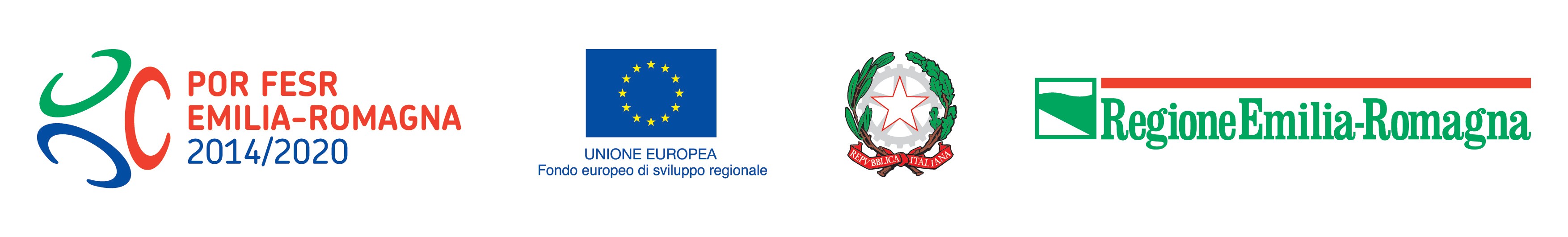 (carta intestata del consulente)RELAZIONE DELLA CONSULENZA SPECIALIZZATA IN ATTUAZIONE DELL’INTERVENTO POR FESR 2014-2020 Asse 3 - Azione 3.5.2 Consulente: _________________________________________________________________________________N. e Data del contratto: _________________________________________________________________________________Durata: dal _______________________al____________________________________________Relazione sulle attività svolte:Inserire la finalità della consulenza specializzata: Inserire la descrizione delle attività svolte con indicazione delle modalità, contenuto, finalità della consulenza e obiettivi raggiunti. Inserire eventuali scostamenti rispetto a quanto preventivato in sede di domanda di contributo.Data: _________________Firma del Fornitore/Consulente___________________________________________________________Firma Beneficiario del contributo POR FESR (Legale rappresentante): ____________________________